										    MAP ANALYSIS MODEL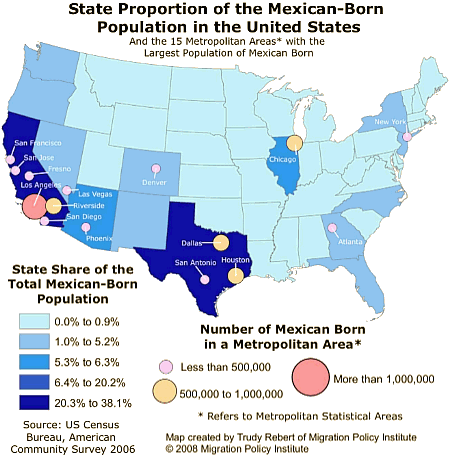 Level 1: Identification… What? Where? When? Who?Level 2: Patterns… What do I see?Level 3: For each Patterns… Why there?Level 4: So What? What if?